CURICULLUM VITAE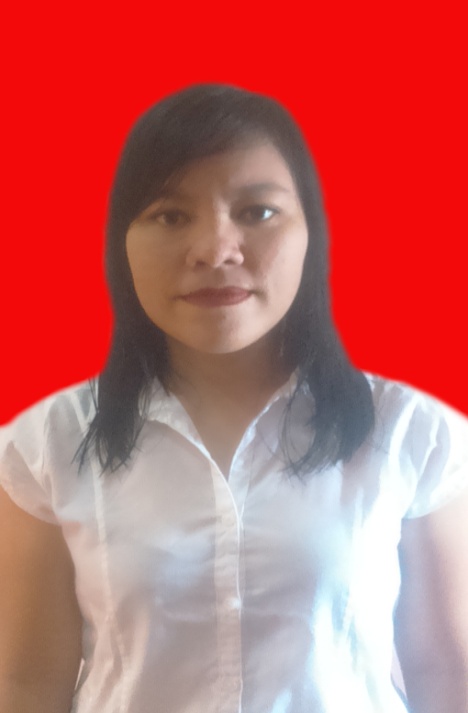 Education2009 - 2014 university HKBP Nommensen Medan, Becholer of Law.Organizational experience2011				BEM-  Faculty of law HKBP NOMMENSEN Medan2012-2013			Chairman LKPPH PERMAHI Medan2014 sept –  2015 feb		Chairman KOMPETENSIwork ExperienceJan, 2014   - May 2014 	Marketing in Asuransi sinarmasDes 2014 – April 2016		Staff HRD in Splash INternationalSkillAnalysis, control microsoft word and excel, internet, good english, good communication.*I would like to be a successful only if you will have the courage to give me an opportunityMy RegardsDonita Paskalina Tamba